Postacie ludzi uzupełniające pejzaż a formy robienia zdjęćJak w odpowiedni sposób postacie ludzi uzupełniające pejzaż mogą wpłynąć na model robienia zdjęć? Przeczytaj o tym w naszym artykule.Postacie ludzi uzupełniające pejzaż a selfieSelfie to w ostatnich latach, jedna z najczęstrzych metod wykorzystywanych do robienia zdjęć a następnie do publikowania na wielu stronach, czy to w social mediach czy też na blogach i innych. Niemniej jednak jak mają się postacie ludzi uzupełniające pejzaż do selfie i sztuki fotografii?Obiekty uzupełniające pejzaż - sztafaż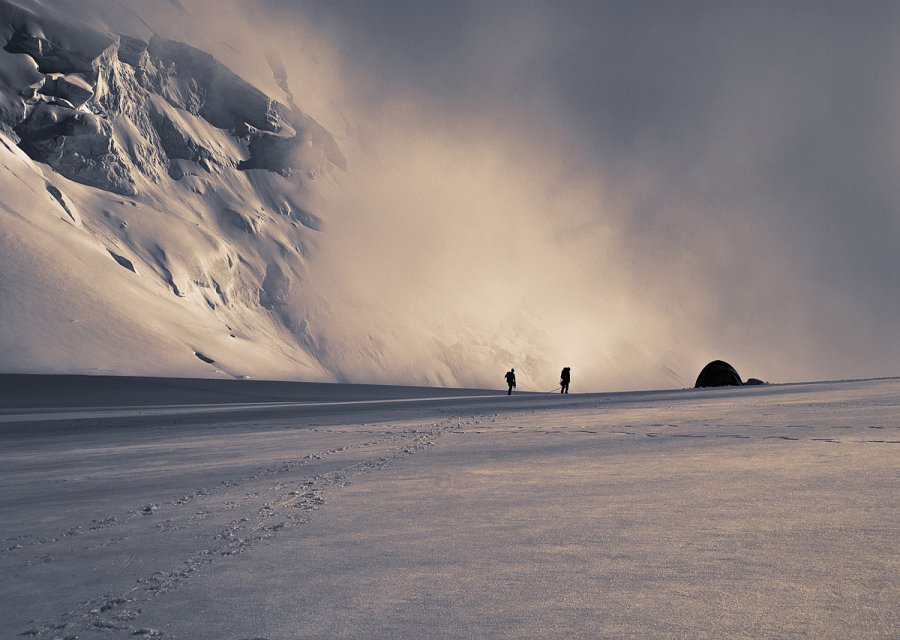 Wykorzystywanie w kompozycji fotografii krajobrazowej roli malutkiej postaci człowieka czy innego obiektu, to z niemieckiego Ausstaffieren, co można uznać za definicję sztafaż. Postacie ludzi uzupełniające pejzaż, które mają na celu przyozdobić krajobraz czy architekturę bez zdominowania całości, nie tak jak w przypadku popularnej formy robienia zdjęć czyli selfie, to właśnie sztafaż, który jest formą robienia zdjęć zdecydowanie bardziej artystyczną niż selfie właśnie.Postacie ludzi uzupełniające pejzażPostacie ludzi uzupełniające pejzaż, obiekty pokazane w dużej odległości na tle pięknych krajobrazów jest to model zdjęcia, który może wywołać u osoby oglądającej chęć zobaczenia danego miejsca w rzeczywistości, odwiedzenia go. Ma silny przekaz oraz moc wyrazu, jest to także umiejętne oddanie skali obiektów w prezentowanym krajobrazie.